Воспитанники «Школы выживания» Центра «Точка роста»  под руководством волонтеров и педагога допобразования, учителя ОБЖ, руководителя СГДПВС «Фортуна» Жидкова Руслана Алексеевича стали участниками видеовикторины «Дорога не прощает ошибок!» и экскурсий «Мы идём по улице».
Ребята вспомнили, какие опасности несут в себе дороги, и какие правила дорожного движения нужно соблюдать, чтобы не попасть в беду. 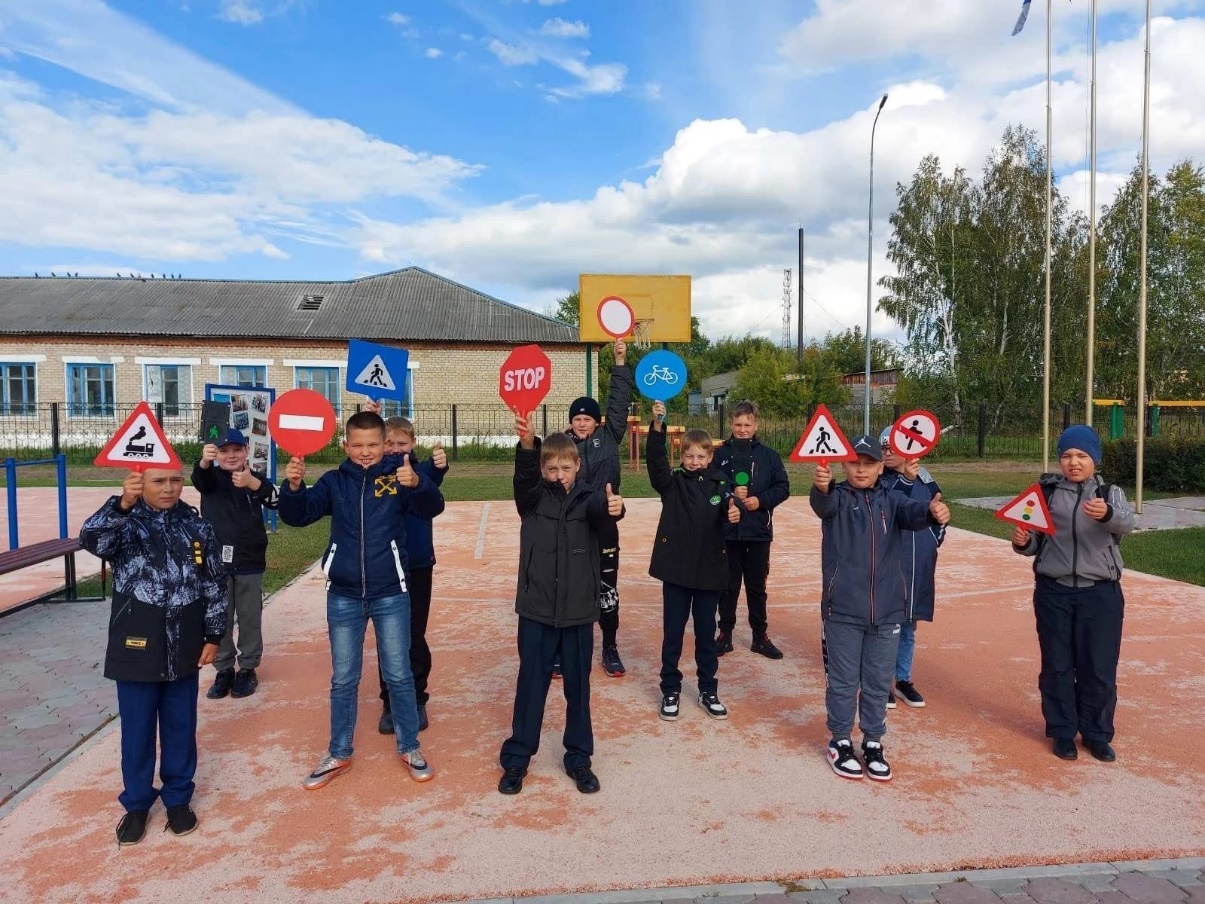 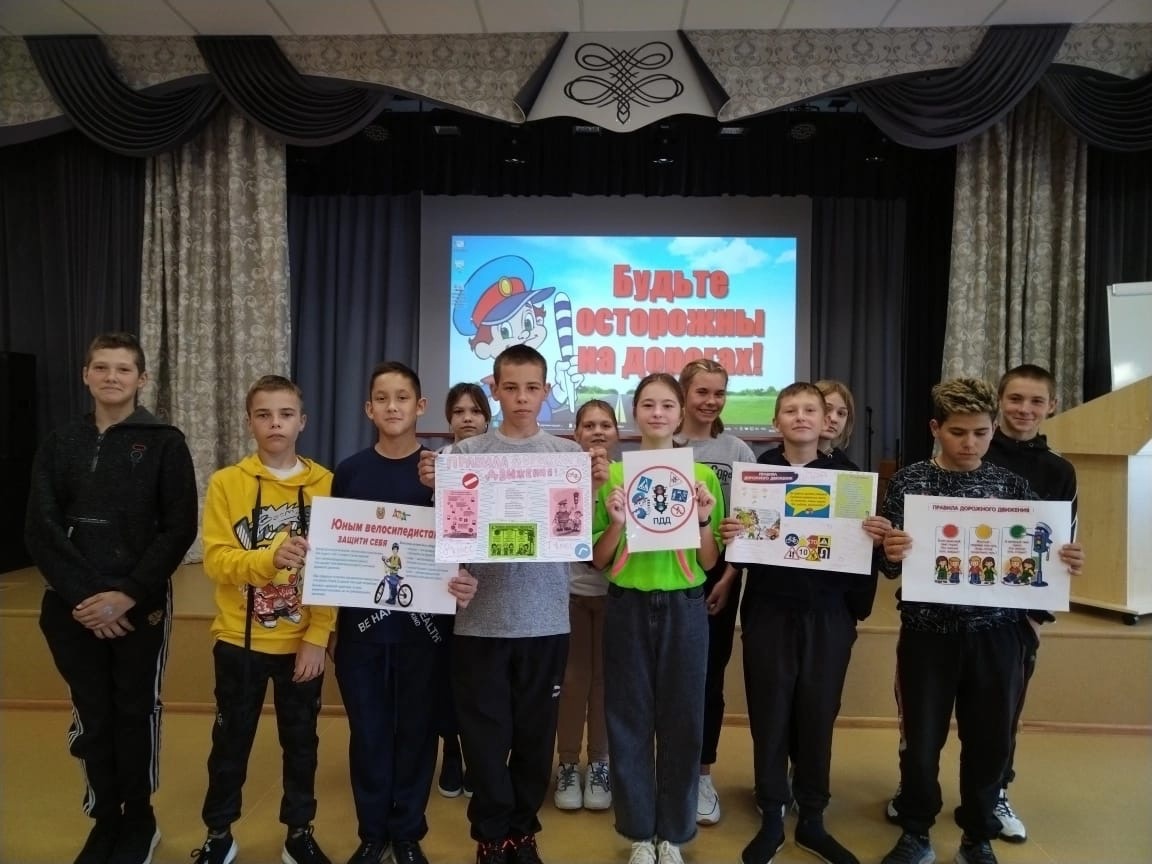 